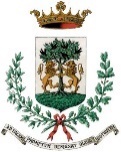 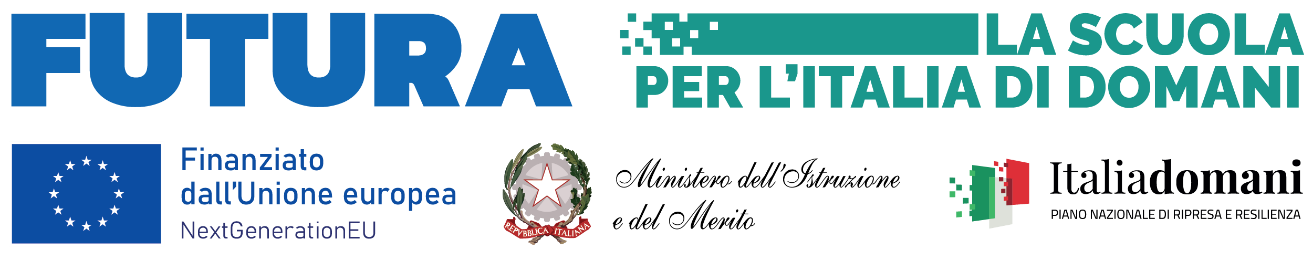 ALLEGATO AAL COMUNE DI BITONTOServizio per i Lavori PubbliciStruttura del commissario straordinario per l’edilizia scolasticaINDAGINE DI MERCATO PER L'INDIVIDUAZIONE DI DIPENDENTI DI AMMINISTRAZIONI PUBBLICHE EX ART. 116 COMMA 4 DEL D. LGS. N. 36/2023, PER L'AFFIDAMENTO DELL'INCARICO DI COLLAUDO TECNICO AMMINISTRATIVO E STATICO IN CORSO D'OPERA E FINALEISTANZA di PARTECIPAZIONE E DICHIARAZIONE SUL POSSESSO DEI REQUISITIIl sottoscritto ………………………………………………………………………………………………………………………………………………….Nato il …………………… a …………………………………. residente a ………………………………………. Cap …………………………….in via ………………………………………….…. N° ……… Tel. ……………………………………….. Fax…………………………………………..in possesso del titolo di studio …………………………...... Iscritto all'Ordine professionale degli ……….………………….. della Provincia di............ con il numero………………… dall'anno ……………codice fiscale……………………………………….in qualità di dipendente a tempo indeterminato della seguente Amministrazione aggiudicatrice…………………………………………………………………………………………………………………………………………………Tel. …………………………………………. fax………………………………………..E-mail:…………………………………..…......................Pec…………………………………………......................... Con il ruolo di…………………………………………………………………………CHIEDEdi partecipare alla selezione per l’affidamento dell’incarico di collaudo statico e tecnico amministrativo, in corso d’opera e finale, del seguente lavoro:(È possibile indicare uno o più interventi a cui si è interessati)Collaudo statico e tecnico amministrativoE a tal fine DICHIARA1) Di essere dipendente, con contratto a tempo indeterminato, della seguente Amministrazione aggiudicatrice: (indicare denominazione, indirizzo, numero di telefono e indirizzo Pec, data di assunzione)………………………………………………………………………………………………………………………………………………..……………………………………………………………………………………………………………………………………………………………………………………….;2) Di essere in possesso della laurea in……………………………………………………………… conseguita presso………………………..…………………………………………………..…………………………………………………………… nell’Anno Accademico …………………………………………………………………………………………………………………;3) Di essere abilitato all'esercizio della professione dal ……………………………………;4) Di essere iscritto all'Ordine degli ……………………………………….. della Provincia di ………………………………………………. dal ……………………………… al n°…………………;5) Di non trovarsi nelle cause di esclusione di cui agli artt. 94-95-96-97-98-99 del D. Lgs. n. 36/2023 e s.m.i., nonché nelle situazioni di correttezza, moralità professionale e di rilevanza penale che siano cause di esclusione previste dalle vigenti normative;6) Di essere in possesso dei requisiti previsti dalle normative vigenti e dal presente avviso pubblico per lo svolgimento dell'incarico in oggetto;7) Di avere espletato positivamente e senza riserve, nei 10 anni antecedenti la data di pubblicazione del presente avviso, almeno un incarico di collaudo statico e/o tecnico amministrativo di lavori tipologicamente analoghi a quelli oggetto del presente avviso e la cui somma degli importi è superiore o uguale all'importo delle opere assoggettate a collaudo statico e tecnico amministrativo, come risulta dal curriculum allegato alla presente;8) Di non trovarsi in alcune delle situazioni di correttezza, moralità professionale e di rilevanza penale che siano cause di esclusione previste dalle vigenti normative;9) Di non aver avuto rapporti di lavoro autonomo o subordinato con l'esecutore o con i subappaltatori dei lavori da collaudare;10) Di non svolgere o aver svolto attività di controllo, progettazione, approvazione, autorizzazione, vigilanza o direzione dei lavori da collaudare;11) Di non trovarsi in alcuna delle situazioni di conflitto di interesse ai sensi dell’art. 16 del D. Lgs. n. 36/2023;12) Di non appartenere a strutture o articolazioni organizzative comunque denominate di organismi con funzioni di vigilanza o di controllo nei riguardi dei lavori da collaudare;13) Di non aver espletato per i lavori da collaudare le attività di cui all’articolo 116, comma 6, lettera d) del D. Lgs. n. 36/2023;14) Di non avere contenziosi conclusi o pendenti, per cause professionali, con il Comune di Bitonto;15) Di impegnarsi al rispetto delle seguenti prescrizioni, ai sensi dell’art. 47 del D.lgs. 77/2021, convertito con modificazioni in L.108/2021 afferenti gli investimenti pubblici finanziati in tutto o in parte con risorse del PNRR, ove ne ricorrano le condizioni;16) Di impegnarsi a presentare l’autorizzazione dell'Amministrazione di appartenenza ad espletare l'incarico in oggetto (autorizzazione ex art. 53 del TU 165/2001 e smi);17) Di essere informato, ai sensi e per gli effetti di cui all’articolo 10 del D. Lgs. 30 giugno 2003, n. 196 e del regolamento UE 2016/679 (GDPR) che i dati personali raccolti saranno trattati, anche con strumenti informatici, esclusivamente nell’ambito del procedimento per il quale la presente dichiarazione viene resa.Si allegano alla presente domanda: l. Curriculum professionale; 2. Fotocopia documento d'identità, in corso di validità.……………………………………. li ______________						   FIRMA__________________________NOTELa domanda e dichiarazione deve essere corredata da fotocopia, non autenticata, di documento di identità del sottoscrittore. Per la redazione dell'istanza è opportuno che il concorrente faccia usa del presente modello. Qualora non ne faccia uso, l'istanza deve comunque avere, a pena di esclusione, il contenuto di cui al presente modello.ALLEGATO BAL COMUNE DI BITONTOServizio per i Lavori PubbliciStruttura del commissario straordinario per l’edilizia scolasticaINDAGINE DI MERCATO PER L'INDIVIDUAZIONE DI DIPENDENTI DI AMMINISTRAZIONI PUBBLICHE EX ART. 116 COMMA 4 DEL D. LGS. N. 36/2023, PER L'AFFIDAMENTO DELL'INCARICO DI COLLAUDO TECNICO AMMINISTRATIVO E STATICO IN CORSO D'OPERA E FINALEINCARICHI DI COLLAUDO STATICO E TECNICO AMMINISTRATIVOASSUNTI NEGLI ULTIMI 10 ANNIOGGETTO: _______________________________________________________________________BREVE DESCRIZIONE: _______________________________________________________________Committente: ____________________________________________________________________Tipologia attività: __________________________________________________________________Importo lavori oggetto del collaudo: ___________________________________________________Data affidamento incarico: __________________________________________________________Data certificato di collaudo: __________________________________________________________Esito collaudo: ____________________________________________________________________Altro: ____________________________________________________________________________________________, li_________________										In fede___________________________INTERVENTOCALCOLO TECNICO AMMINISTRATIVOINTERVENTOCALCOLO TECNICO AMMINISTRATIVOPNRR – M2C3I1.1 – INTERVENTO DI SOSTITUZIONE EDILIZIA DELL’EDIFICIO SCOLASTICO “G. MODUGNO” IN VIA CROCIFISSOPNRR – M4C1I1.1 – REALIZZAZIONE DI NUOVO POLO DELL’INFANZIA MEDIANTE INTERVENTO DI SOSTITUZIONE EDILIZIA DELL’EDIFICIO SCOLASTICO IN VIA DOMENICO URBANO